ПРОЕКТ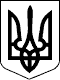 Про розмір страхового запасу природного газу та порядок його створенняВідповідно до частини шостої статті 12 Закону України «Про ринок природного газу» Кабінет Міністрів України постановляє:Страховий запас природного газу під час проходження опалювального періоду 2021/2022 років складає 0 відсотків.Затвердити Порядок створення страхового запасу природного газу, що додається.Починаючи з 01 жовтня 2022 року, постачальники природного газу зобов’язані створити страховий запас природного газу у розмірі 10 відсотків запланованих місячних обсягів поставки постачальником природного газу споживачам на наступний місяць та з метою сталого проходження опалювальних періодів зберігати його в українських підземних сховищах газу.У разі настання на ринку природного газу кризової ситуації, рівні якої визначені Національним планом дій, затвердженим наказом Міністерства енергетики та вугільної промисловості від 2 листопада 2015 р. № 687, постачальники природного газу зобов’язані направити страховий запас природного газу для забезпечення потреб споживачів.Визнати такою, що втратила чинність, постанову Кабінету Міністрів України від 23 грудня 2020 р. № 1310 «Про розмір страхового запасу природного газу на 2021 рік» (Офіційний вісник України, 2021 р., № 3, ст.155).Ця постанова набирає чинності з дня її опублікування.КАБІНЕТ МІНІСТРІВ УКРАЇНИПОСТАНОВАвід		2022 р. № КиївПрем'єр-міністр УкраїниДенис ШМИГАЛЬ